Муниципальное бюджетное учреждениедополнительного образованияЦентр творчества «Радуга»муниципального образования Тимашевский район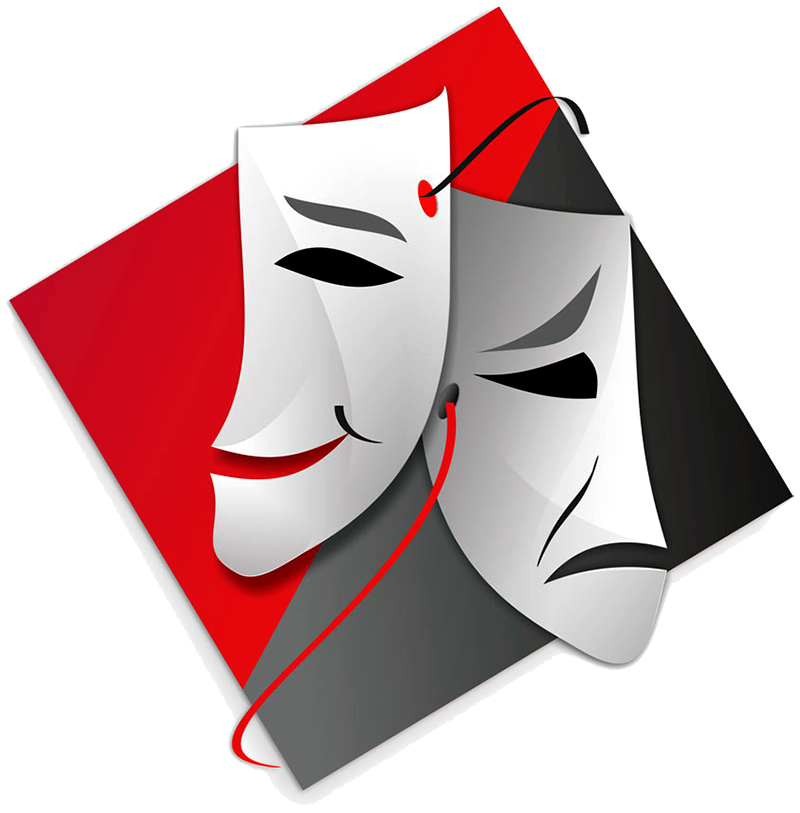 Подготовила: педагогдополнительного образования ЦТ «Радуга» Ревазян О.М.2021 г.Виды и жанры театрального искусстваДля достижения поставленных целей, нужно постоянно работать над собой, то есть развивать себя разносторонне.  Раскрыть творческое «я» возможно не только за счёт литературы, музыки и живописи, но и также изучая тонкости сценического мастерства, где первый шаг – это знакомство с видами и жанрами театрального искусства.Театр – это школа жизни: удивительная, эмоциональная и воодушевляющая. Театральное искусство – это зеркало нашей жизни. Театр посредством драматических действий освещает нам мир, ведя с нами диалог путём сердца с сердцем, души с душой, глаза в глаза.Какие бывают жанры?Сегодня мы хотим представить вашему вниманию не только самые популярные жанры, которыми живёт театр, но и показать их различия.Буффонада (от итал. слова «buffonata», что значит «шутовство) – это комический спектакль (комическая актёрская игра), действия которой разворачиваются, как правило, на площадях. В основе жанра -народные приёмы, где главное действующее лицо – «Арлекино», причём: не один, не два, а целая труппа подобных персонажей. Строиться все представление на окарикатуривании, то есть резком преувеличении черт характера персонажа или явлений действительности.Водевиль (с франц. «val de Vire» означает Вирская долина) – это жанр, который получил своё название от реки Вир (Нормандия). Водевиль — лёгкая, комедийная пьеса с куплетами; шутливые, насмешливо — сатирические песенки, которые высмеивают незначительные нарушения общественных норм (не гостеприимство, недоброжелательность соседских отношений). Особенность жанра: комедийная борьба должна быть мягкой – данный жанр, ни в какой форме не допускает проявления жёсткости.Драма (с греч. «drama» означает «действие») — это сценический жанр, освещающий социальные конфликты человека с обществом или же с самим с собой. Драма – это ещё не трагедия, но уже и не комедия, а что-то среднее между ними. Отличается от всех остальных жанров более серьёзным содержанием, здесь и характеры героев более сложные, и сюжет значительно «весомее и запутаннее», нежели отображаемые в комедиях.Комедия (родина жанра Древняя Греция, буквальный перевод – «песня») – это жанр, сюжет которого выстраивается так, чтобы откликом зрителя служила улыбки или смех.  Цель: высмеять пороки людей, их характеры, заблуждения, курьёзные жизненные ситуации. Смотреть такой спектакль довольно легко, как за счёт сатиры, так и несложности сюжета и характеров персонажей.Мелодрама (с греч. melos — «музыка», drama — «действие») — жанр театрального искусства (пьеса с острой интригой), раскрывающая чувственный мир героя — отражающая внутреннюю борьбу добра и зла.Мим (с греч. означает «подражание») — короткие комедийные, развлекательные импровизированные сценки.Моралите (от лат. moralis – нравственный) — драматические преставления в Средние века, действующие лица которых не сами люди, а отвлечённые, абстрактные понятия (например: добродетель, порок).Мюзикл (англ. Musical от music – музыка) – это музыкальный жанр. Здесь важная роль отводиться хореографии (отличается особой отточенностью актёрских действий), также составляющими элементами данного жанра является: музыка, песня, диалог. Данный жанр очень сложный в плане постановки и при этом весьма дорогой (за счёт спецэффектов).Пародия – зародилась в антич. литературе (спектакль — насмешка). Цель – создание комического эффекта, путём повторения уникальных черт персонажей, их манер, стиля речи, поведения. Данный жанр получил широкое распространение не только в театре, но и на эстраде.Пастораль (с франц. pastorale переводиться как «сельский») — это театральный жанр (опера или балет) раскрывающий простую пастушескую, сельскую жизнь.Трагедия – с греч. дословно переводиться как «песня козла» («tragos» — козел, «ode» — песнь). В основе жанра – катастрофический исход. Главный герой – это человек, идущий против себя, общества, рушащий устоявшиеся правила и устои. Герой (артист) на протяжении всего спектакля ведёт борьбу, а в финале — гибнет. Большинство трагедий написано в стихах, в них отражена действительность сурово, остро, серьёзно.Фарс (франц. Farse – грубая шутка, эпатажная выходка) — комический жанр средневекового театра. Комедия несложного содержания (развлекательные сценки показываемые актёрами в масках). Как правило, изображается городской быт со всеми его темными сторонами (скандальностью, грубостью, пьянкой).Феерия (от франц. fee) – волшебница, фея. Для передачи зрителю полноты сюжета используется некое волшебство, которое создаётся за счёт красочных и необычных декораций, костюмов героев, трюков и спецэффектов.Флиаки (с греч. phlyax – шутка) – театральные представления в Древней Греции в виде коротких шуток-сцен взятые из повседневной жизни о похождениях героев и богов.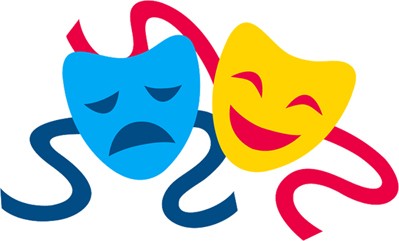 Благодаря существующему многообразию видов и жанров театрального искусства человек идёт в театр и по-настоящему открывает для себя его — становиться преданным зрителем. Театр всегда предстаёт перед нами ярким, проникновенным, глубоким и завораживающим, за это мы его и любим.Искусство театра, по сравнению с другими видами искусств – живое искусство. И в этом его неоспоримое преимущество.